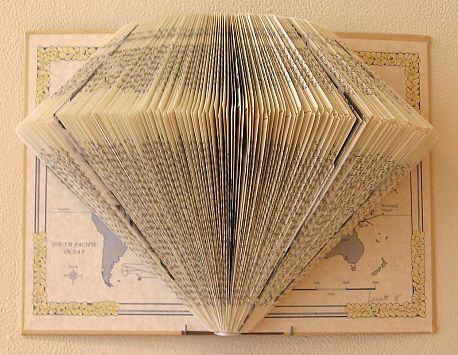 Book SculptureFinal AssessmentName:							Period:Book Sculpture Assessment (35 point): 123445WorksheetIncomplete and done with little careSomewhat complete but lacking some effort Mostly complete but lacking care and effortMostly complete but lacking care and effortComplete with minor mistakes Completed 100% with care and effortCompletenessCompleted approx. 20% Completed approx. 40% Completed approx. 60%. Completed approx. 60%. Completed approx. 80%. Completed 100% , all  of your pagesDesign ImpactYour design does not utilize the 3D potential of the bookYour design shows some form, but does not maximize the 3D qualities of the bookYour design shows form but is not uniqueYour design shows form but is not uniqueYour design shows form and is somewhat unique and creativeYour design not only shows form, but is unique and creativeConsistencySignificant inconsistencies exist and are distractingSeveral areas are “jumpy” and distractingSignificant areas of consistencies exist with some areas of distractionSignificant areas of consistencies exist with some areas of distractionMost areas of consistencies exist with some minor areas of distractionYou have consistencies in all areas Used time, care & effortYou did not utilize your time in class productivelyWhile you were somewhat productive in class you could have used much more of your timeWhile you had times that were productive, you had many times that you did not utilize your time wellYou had times that were productive with some minor distractionsYou made productive use of every available moment in classListened and were silent during instructionYou were distracting while instructions were being givenYou were somewhat attentive but also distracted / talkingYou were attentive but missed some elements due to being distractedYou were mostly attentive with minor distractionsYou were attentive while instruction were givenFollowed rules, team tasks & clean upYou did not follow through with task/clean up or broke rulesYou mostly followed rules and task/clean upYou followed rules and completed somewhat of your tasks/clean upYou followed rules and completed most of your tasks/clean upNot only did you follow rules/tasks, but you also went above and beyond to be helpful